قبل از پرینت این برگه حفظ محیط زیست را در نظر بگیرید.کنترل نسخهاطلاعات عمومیداوطلبان سطح A و B باید حداقل 2 تجربه آموزشی ، داوطلبان سطح C  حداقل 1 تجربه آموزشی داشته باشند. تجربه آموزشی شما نباید بیش از 25 صفحه با اندازه فونت 11 باشد. ممکن است 15 صفحه اضافی برای ضمائم درج کنید. مواد موجود در ضمائم باید به متن مطالعه موردی ارجاع شود.سوابقشرح کوتاهی (حداکثر 3 صفحه از جمله گرافیک) ازسوابق خود ارائه دهید. از جدول برای توضیحات استفاده کنیدچالش های آموزشلطفاً کلیه چالش های خود را در طول انجام مأموریت ارائه دهید. گزارش شما از مأموریتتان باید به شرح زیر باشد:مدیریت و چالشهای رهبری شما با توجه به دیگراننحوه عمل به آنها و نتایج به دست آمده؛ و تأمل در نتایج و درسهای آموخته شدهمی توانید از رویکرد STAR (موقعیت ، کار ، اقدام ، نتیجه) برای ساختار هر یک از عناصر صلاحیت در مطالعه موردی خود استفاده کنید.در کل 80٪ عناصر صلاحیت ICB4CCT برای نقش مورد درخواست باید در طول مطالعه موردی ذکر شود.مطالعه موردیبدین وسیله اعلام می نمایم کلیه‌ی اطلاعات ارائه شده در این سند توسط اینجانب .................................  تهیه و تکمیل گردیده و بر تمامی محتوای آن آگاهی کامل دارم و نقش خود را در مأموریت مربوطه با توجه به نقش ارائه شده در پیوست و فرم درخواست توصیف نموده‌ام.همچنین اعلام می‌دارم در صورتی که اثبات گردد این سند، کپی‌برداری از افراد غیر بوده، کمیته‌ی مشاوران در برخورد با اینجانب، مجاز به اتخاذ هرگونه تصمیم به صلاحدید خود می‌باشد.                               نام و نام خانوادگی متقاضی:تاریخ:امضا:نسخهتاریخ تصویبتاریخ اعتبارتغییرات نسبت به نسخه قبلی1.0 ورژن1399/7/1ندارد2.0 ورژن1400/6/1اصلاح ترجمه- بهبود جداول- اضافه کردن اظهار نامه تکمیل اسناد توسط داوطلب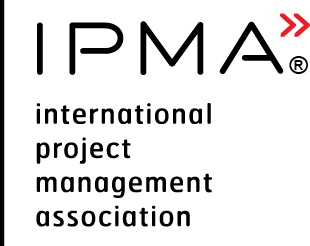 گزارش تجارب آموزشیبرای داوطلبان سطح A ، B، C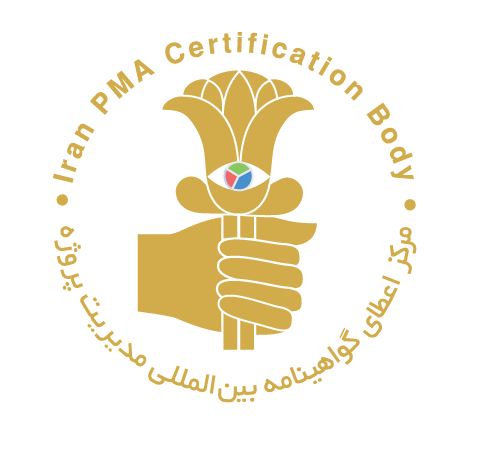 نام داوطلب:لینک دسترسی به رزومهلینک دسترسی به رزومهلینک دسترسی به رزومهسطح مورد نظر: IPMA T Level C   IPMA T Level B   IPMA T Level B   IPMA T Level A  عنوان / نام مأموریت:مشخصاتتوضیحاتتوضیحات سازمانمحتوای اطلاعات منتقل شده در رابطه با IPMA ICB ، عناصر صلاحیت ICB4CCTبرنامه درسی آموزشی شامل ساختار ، قالب و توالیاهداف و منابع اختصاصیسهام داران کلیدیروشهای آموزشی استفاده شدهنقش ها و وظایف شما در آماده سازی ، ارائه و پشتیبانی از آموزشنتایج و رضایت مشتریتأمل در نتایج آموزش ، آنالیز و آموخته های آموخته شدهموارد دیگر (آنچه را که فکر می کنید ارزیابی کننده باید بدانید) اضافه کنید.3. شایستگی های عمومی3-1  شبکه سازی حرفه ای3-2   دیدگاه کارفرما 3-3 ا ستانداردهای اخلاقی، قانونی و حرفه‌ای3-4  ارتباطات3-5 مدیریت عدم قطعیت3-6 ارتقاء شخصی3-7 پشتیبانی تغییرات3-8 مدیریت انتظارات3-9  نتایج6. شایستگی های مختص به آموزش دهندگان6-1 بستر آموزش6-2 انتقال مفاهیم آموزشی6-3 طرح آموزشی6-4 تعهد در کلاس6-5 ارزیابی آموزش	